#InThisTogetherਦੀਲਾਗਤਨਾਲਕੋਵੈਂਟਰੀਦੀਮਦਦ ਕਰਨਾ ਜੀਵਤਸੰਕਟਰਹਿਣ-ਸਹਿਣ ਦੀ ਲਾਗਤ ਦੇ ਸੰਕਟ ਵਿੱਚ ਤੁਹਾਡੀ ਮਦਦ ਕਰਨ ਲਈਮਦਦ ਉਪਲਬਧ ਹੈ।ਰਹਿਣ-ਸਹਿਣ ਦੀ ਲਾਗਤ ਦੇ ਸੰਕਟ ਵਿੱਚ ਤੁਹਾਡੀ ਮਦਦ ਕਰਨ ਲਈ ਮਦਦ ਉਪਲਬਧ ਹੈ।ਬਿੱਲਾਂ, ਭੋਜਨ, ਸਕੂਲ ਦੀ ਵਰਦੀ, ਘਰੇਲੂ ਜ਼ਰੂਰੀ ਚੀਜ਼ਾਂ ਤੋਂ ਲੈ ਕੇ ਮਾਨਸਿਕਸਿਹਤ ਸਹਾਇਤਾ ਤੱਕ, ਕਿਰਪਾ ਕਰਕੇ ਮਦਦ ਮੰਗਣ ਤੋਂ ਝਿਜਕੋਨਾ।ਬਿੱਲਾਂ, ਭੋਜਨ, ਸਕੂਲ ਦੀ ਵਰਦੀ, ਘਰੇਲੂ ਜ਼ਰੂਰੀ ਚੀਜ਼ਾਂ ਤੋਂ ਲੈਕੇ ਮਾਨਸਿਕ ਸਿਹਤ ਸਹਾਇਤਾ ਤੱਕ, ਕਿਰਪਾ ਕਰਕੇ ਮਦਦਸਲਾਹਮ	ਣ ਤੋਂ ਝਿਜਕੋ ਨਾ।ਹੋਰਜਾਣਕਾਰੀਲਈ, ਇੱਥੇਜਾਓ:ਹੋਰਜਾਣਕਾਰੀਲਈ, ਇੱਥੇਜਾਓ: www.coventry.gov.uk/costofliving ਜਾਂਕਾਲਕਰੋ: 08085 834 333ਸਮਰਥਨਮਦਦ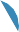 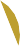 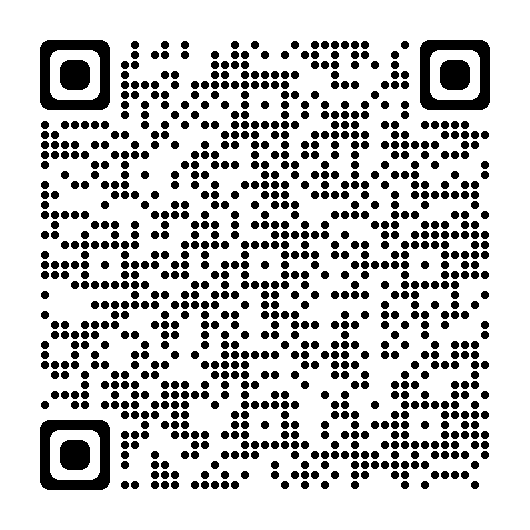 ਨਿੱਘਾ ਸੁਆਗਤਗ੍ਰਾਂਟਾਂ